* Always required fieldStudy Record: PHS Human Subjects and Clinical Trials InformationOMB Number: 0925-0001Expiration Date: 01/31/2026Section 1 - Basic Information* Study Title (each study title must be unique)* Is this Study Exempt from Federal Regulations?Exemption Number1	2	3	4	5	6	7	8* Clinical Trial QuestionnaireIf the answers to all four questions below are yes, this study meets the definition of a Clinical Trial.Provide the ClinicalTrials.gov Identifier (e.g., NCT87654321) for this trial, if applicableSection 2 - Study Population CharacteristicsConditions or Focus of Study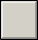 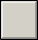 Eligibility CriteriaAge Limits	Minimum Age	Maximum AgeInclusion of Individuals Across the LifespanInclusion of Women and MinoritiesRecruitment and Retention PlanRecruitment StatusStudy TimelineEnrollment of First ParticipantInclusion Enrollment Report(s)Inclusion Enrollment ReportOMB Number: 0925-0770Expiration Date: 09/30/2024* Inclusion Enrollment Report Title* Using an Existing Dataset or Resource* Enrollment Location TypeEnrollment Country(ies)Enrollment Location(s)CommentsPlannedCumulative (Actual)Report 1 of 1Section 3 - Protection and Monitoring PlansProtection of Human SubjectsIs this a multi-site study that will use the same protocol to conduct non-exempt human subjects research at more than one domestic site?Yes	No	N/AStudy DesignDetailed DescriptionPrimary PurposeInterventions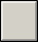 Study PhaseIs this an NIH-defined Phase III clinical trial?Yes	NoIntervention ModelMaskingYes ParticipantNoCare Provider	Investigator	Outcomes AssessorAllocationOutcome Measures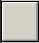 Statistical Design and PowerSubject Participation DurationWill the study use an FDA-regulated intervention?	Yes	NoIf yes, describe the availability of Investigational Product (IP) and Investigational New Drug (IND)/Investigational Device Exemption (IDE) statusIs this an applicable clinical trial under FDAAA?	Yes	NoDissemination PlanSection 5 - Other Clinical Trial-related AttachmentsOther Clinical Trial-related Attachments1.4.a. Does the study involve human participants?YesNo1.4.b. Are the participants prospectively assigned to an intervention?YesNo1.4.c. Is the study designed to evaluate the effect of the intervention on the participants?YesNo1.4.d. Is the effect that will be evaluated a health-related biomedical or behavioral outcome?YesNoRacial CategoriesEthnic CategoriesEthnic CategoriesEthnic CategoriesEthnic CategoriesEthnic CategoriesRacial CategoriesNot Hispanic or LatinoNot Hispanic or LatinoHispanic or LatinoHispanic or LatinoTotalRacial CategoriesFemaleMaleFemaleMaleAmerican Indian/ Alaska Native00000Asian00000Native Hawaiian or Other Pacific Islander00000Black or African American00000White00000More than One Race00000Total00000Racial CategoriesEthnic CategoriesEthnic CategoriesEthnic CategoriesEthnic CategoriesEthnic CategoriesEthnic CategoriesEthnic CategoriesEthnic CategoriesEthnic CategoriesEthnic CategoriesRacial CategoriesNot Hispanic or LatinoNot Hispanic or LatinoNot Hispanic or LatinoHispanic or LatinoHispanic or LatinoHispanic or LatinoUnknown/Not Reported EthnicityUnknown/Not Reported EthnicityUnknown/Not Reported EthnicityTotalRacial CategoriesFemaleMaleUnknown/ NotReportedFemaleMaleUnknown/ NotReportedFemaleMaleUnknown/ NotReportedAmerican Indian/ Alaska Native0000000000Asian0000000000Native Hawaiian or Other Pacific Islander0000000000Black or African American0000000000White0000000000More than One Race0000000000Unknown or Not Reported0000000000Total0000000000x	Intervention TypeNameDescriptionx	NameTypeTime FrameBrief Description